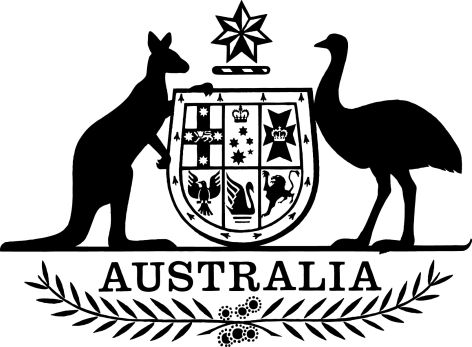 Public Governance, Performance and Accountability (Financial Reporting) Amendment Rule 2018I, Mathias Cormann, Minister for Finance, make the following rules.Dated	19 March 2018Mathias CormannMinister for FinanceContents1	Name	12	Commencement	13	Authority	14	Schedules	1Schedule 1—Amendments	2Public Governance, Performance and Accountability (Financial Reporting) Rule 2015	21  Name		This instrument is the Public Governance, Performance and Accountability (Financial Reporting) Amendment Rule 2018.2  Commencement	(1)	Each provision of this instrument specified in column 1 of the table commences, or is taken to have commenced, in accordance with column 2 of the table. Any other statement in column 2 has effect according to its terms.Note:	This table relates only to the provisions of this instrument as originally made. It will not be amended to deal with any later amendments of this instrument.	(2)	Any information in column 3 of the table is not part of this instrument. Information may be inserted in this column, or information in it may be edited, in any published version of this instrument.3  Authority		This instrument is made under the Public Governance, Performance and Accountability Act 2013.4  Schedules		Each instrument that is specified in a Schedule to this instrument is amended or repealed as set out in the applicable items in the Schedule concerned, and any other item in a Schedule to this instrument has effect according to its terms.Schedule 1—AmendmentsPublic Governance, Performance and Accountability (Financial Reporting) Rule 20151  Subsection 3(2)Omit “2016”, substitute “2017”.2  Paragraph 18(3)(a)Repeal the paragraph, substitute:	(a)	an AAS (the listed AAS) listed in that item in relation to a matter (the listed matter) listed in that item; and3  Subsection 18(3) (table)Repeal the table, substitute:Commencement informationCommencement informationCommencement informationColumn 1Column 2Column 3ProvisionsCommencementDate/Details1.  The whole of this instrumentThe day after this instrument is registered.28 March 2018Tier 1 reporting requirementsTier 1 reporting requirementsTier 1 reporting requirementsTier 1 reporting requirementsItemReporting entityListed matterListed AAS1Airservices AustraliaDefined benefit superannuationFinancial instrumentsFair value measurementAASB 7 Financial Instruments: DisclosureAASB 13 Fair Value MeasurementAASB 119 Employee Benefits2Clean Energy Finance CorporationFinancial instrumentsFair value measurementAASB 7 Financial Instruments: DisclosureAASB 13 Fair Value Measurement3Department of DefenceAdministered defined benefit superannuationAASB 119 Employee Benefits4Department of Education and TrainingAdministered financial assetsAdministered financial instrumentsAdministered fair value measurementAASB 7 Financial Instruments: DisclosureAASB 13 Fair Value Measurement5Department of FinanceAdministered defined benefit superannuationAdministered investmentsAdministered financial instrumentsAdministered fair value measurementAASB 7 Financial Instruments: DisclosureAASB 13 Fair Value MeasurementAASB 119 Employee Benefits6Department of Foreign Affairs and TradeAdministered financial assetsAdministered financial instrumentsAdministered fair value measurementNon-financial assetsFair value measurementAASB 7 Financial Instruments: DisclosureAASB 12 Disclosure of Interests in Other EntitiesAASB 13 Fair Value MeasurementAASB 116 Property, Plant and Equipment7Department of Industry, Innovation and ScienceAdministered financial assetsAdministered financial instrumentsAdministered fair value measurementAASB 7 Financial Instruments: DisclosureAASB 13 Fair Value Measurement8Department of the TreasuryAdministered financial instrumentsAdministered investmentsAdministered fair value measurementAASB 7 Financial Instruments: DisclosureAASB 12 Disclosure of Interests in Other EntitiesAASB 13 Fair Value Measurement